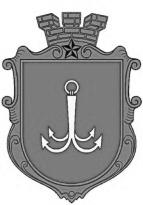 ОДЕСЬКА МІСЬКА РАДАПОСТІЙНА КОМІСІЯЗ ПИТАНЬ ПЛАНУВАННЯ, БЮДЖЕТУ І ФІНАНСІВ ________________№_________________на №______________від______________┌						┐ПРОТОКОЛ засідання комісії18.04.2023 року      14-00       каб. 307Присутні:1. Потапський Олексій Юрійович 2. Звягін Олег Сергійович3. Ієремія Василь Володимирович4. Макогонюк Ольга ОлександрівнаЗапрошені: СЛУХАЛИ: Інформацію заступника міського голови - директора Департаменту фінансів Одеської міської ради Бедреги С.М. по коригуванню бюджету Одеської міської територіальної громади на 2023 рік за листом Департаменту фінансів Одеської міської ради № 04-13/79/384 від 11.04.2023 року та пунктом 6.1. листа Департаменту фінансів № 04-13/70/339 від 29.03.2023 року.  Виступили: Потапський О.Ю., Звягін О.С., Ієремія В.В. Голосували за наступні коригування бюджету Одеської міської територіальної громади на 2023 рік:Перерозподілом та визначенням додаткових бюджетних призначень за головним розпорядником бюджетних коштів – Департамент праці та соціальної політики Одеської міської ради, а саме:1.1. Для реалізації у 2023 році заходів Міської цільової програми «Рівність» на 2023 –2025 роки, яка вноситься на розгляд чергової сесії Одеської міської ради, Департаментом праці та соціальної політики Одеської міської ради надано пропозиції (копія листа додається) щодо перерозподілу та визначення додаткових бюджетних призначень за КПКВКМБ 0813242 «Інші заходи у сфері соціального захисту і соціального забезпечення» у сумі 500 100 грн, у тому числі:зменшити бюджетні призначення загального фонду (видатки споживання) у сумі 134 900 грн;збільшити бюджетні призначення спеціального фонду (бюджету розвитку) у сумі 635 000 грн та визначити наступні найменування витрат бюджету розвитку:Придбання обладнання і предметів довгострокового користування для реалізації міських цільових програм соціальної спрямованості – 135 000 грн;Розробка проєктно-кошторисної документації та капітальний ремонт з урахуванням потреб осіб з інвалідністю входу до будівлі Центру соціальних служб Одеської міської ради розташованої за адресою: м. Одеса, вул. 1-а Сортувальна, 38-А – 250 000 грн;Розробка проєктно-кошторисної документації та капітальний ремонт з урахуванням потреб осіб з інвалідністю входу до будівлі Управління соціального захисту населення в Суворовському районі міста Одеси Департаменту праці та соціальної політики Одеської міської ради розташованої за адресою: м. Одеса, просп. Добровольського, 120-А – 250 000 грн. На підставі рішень Виконавчого комітету Одеської міської ради на баланс КУ «Центр соціальних служб Одеської міської ради» було передано та закріплено за ним на праві оперативного управління приміщення за адресами: Люстдорфська дорога, 27, в цьому приміщенні заплановано розміщення Центру захисту та соціально-психологічної підтримки у процесі слідства та правосуддя дітей, які постраждали або стали свідками насильства (модель Барнахус). Для функціонування Центру планується облаштування тренінгової зали, кімнати для участі у засіданнях онлайн - формату, кімнати для очікування дорослих (які супроводжують дітей), кімнати для первинного огляду лікарем-гінекологом, кухні, кімната допиту, кімнати для фахівців, кімнати для мультидисциплінарної команди, дві кімнати особистої гігієни: душові кабіни та туалети. Для проведення поточного ремонту, відповідного оснащення та додаткового обсягу видатків на утримання центру (видатки на оплату праці 4 штатних од., оплата комунальних послуг, видатки на обслуговування приміщень (пожежна та охоронна сигналізація, телекомунікаційні послуги та утримання прибудинкової території), капітальні видатки для придбання комп’ютерного та кліматичного обладнання) необхідно виділення додаткових бюджетних призначень на загальну суму 3 978 800 грн;вул. Романа Кармена, 13, в даному приміщенні заплановано розміщення відділу соціальної роботи Центру соціальних служб Одеської міської ради у Приморському районі. Для проведення поточного ремонту, відповідного оснащення та додаткового обсягу видатків на утримання центру необхідно виділення додаткових бюджетних призначень на загальну суму 1 254 100 грн;вул. Хімічна, 5, в даному приміщенні заплановано створення Центру соціально – психологічної допомоги внутрішньо – переміщеним особам та особам, які постраждали від збройного конфлікту та облаштування місць тимчасового перебування зазначених осіб. За допомоги міжнародних організацій для облаштування місць вже отримано частину обладнання та іншого оснащення. Залишається потреба в виділенні додаткових бюджетних призначень на оплату праці (видатки на оплату праці 26 штатних од.), додатковому оснащенні приміщень та їх подальшому щомісячному обслуговуванні на загальну суму 5 348 800 грн.Враховуючи вищезазначені потреби на розширення функцій, які покладені на КУ «Центр соціальних служб Одеської міської ради» Департаментом праці та соціальної політики Одеської міської ради надано пропозиції (копія листа додається) щодо збільшення бюджетних призначень за КПКВКМБ 0813121 «Утримання та забезпечення діяльності центрів соціальних служб» на загальну суму 10 181 700 грн, у тому числі: збільшити бюджетні призначення загального фонду (видатки споживання) у сумі 9 206 700 грн, з них: оплата праці – 1 050 000 грн; оплата комунальних послуг та енергоносіїв – 1 585 400 грн;збільшити бюджетні призначення спеціального фонду (бюджету розвитку) у сумі 975 000 грн, при цьому:збільшити бюджетні призначення за найменуванням витрат бюджету розвитку: «Придбання обладнання і предметів довгострокового користування для установ соціального захисту та соціального забезпечення» у сумі 1 375 000 грн;зменшити бюджетні призначення за найменуванням витрат бюджету розвитку: «Проведення капітального ремонту будівлі Центру соціальних служб Одеської міської ради, розташованої за адресою: м. Одеса, вул. Черняховського, 13» у сумі 400 000 грн.Відповідно до внесених змін до Закону України «Про статус ветеранів війни, гарантії їх соціального захисту» від 22 жовтня 1993 року № 3551-XII одержувачі допомоги, за окремими напрямками Міської цільової програми надання соціальних послуг та інших видів допомоги вразливим верствам населення міста Одеси на 2021-2023 роки, затвердженої рішенням Одеської міської ради від 24 грудня 2020 року № 19-VIІI (п. 17.1., п.17.2., п.17.10), отримують статус осіб, які належать до учасників бойових дій та членів  сімей загиблих (померлих) Захисників і Захисниць України, тому фінансування видатків має здійснюватися за рахунок бюджетної програми за КПКВКМБ 0813191 «Інші видатки на соціальний захист ветеранів війни та праці». Департаментом праці та соціальної політики Одеської міської ради надано пропозиції (копія листа додається) щодо наступного перерозподілу бюджетних призначень загального фонду за бюджетними програмами: зменшити бюджетні призначення за КПКВКМБ 0813242 «Інші заходи у сфері соціального захисту і соціального забезпечення» (видатки споживання) у сумі 5 331 000 грн;збільшити бюджетні призначення за КПКВКМБ 0813104 «Інші видатки на соціальний захист ветеранів війни та праці» (видатки споживання) у сумі   5 331 000 грн. Для виправлення технічної помилки пропонується наступний перерозподіл бюджетних призначень загального фонду, визначених Департаменту праці та соціальної політики Одеської міської ради:зменшити бюджетні призначення за КПКВКМБ 0813241 «Забезпечення діяльності інших закладів у сфері соціального захисту і соціального забезпечення» (видатки споживання) у сумі 81 000 грн, у тому числі: оплата комунальних послуг та енергоносіїв – 81 000 грн;збільшити бюджетні призначення за КПКВКМБ 0813104 «Забезпечення соціальними послугами за місцем проживання громадян, які не здатні до самообслуговування у зв'язку з похилим віком, хворобою, інвалідністю» (видатки споживання) у сумі 81 000 грн, у тому числі: оплата комунальних послуг та енергоносіїв – 81 000 грн.На засіданні постійної комісії Одеської міської ради з питань планування, бюджету і фінансів, яке відбулося 29 березня 2023 року, перенесена пропозиція (п. 6.1. листа Департаменту фінансів Одеської міської ради від 28.03.2023 № 04-13/70/339) Департаменту муніципальної безпеки Одеської міської ради щодо визначення додаткових бюджетних призначень для оплати послуг з реєстрації лінії зв’язку та налаштування обладнання, а також оплати послуг з брендування (обклейки) автомобілів визначити додаткові бюджетні призначення загального фонду Комунальній установі «Муніципальна варта» за КПКВКМБ 2218210 «Муніципальні формування з охорони громадського порядку» (видатки споживання) у сумі  200 000 грн.У зв’язку з цим, Департаментом муніципальної безпеки Одеської міської ради надана уточнена інформація (копія листа додається) щодо важливості виділення додаткових коштів у сумі 200 000 грн, а саме:З метою підвищення спроможностей працівників Комунальної установи «Муніципальна варта» виникла додаткова потреба в забезпечені якісними та захищеними засобами зв’язку, виділенні лінії зв’язку з подальшими реєстраційними послугами та інформаційно-консультаційними послугами щодо їх налаштування. Додаткове фінансування у сумі 100 000 грн. надасть можливість підвищити координацію, якість зв’язку та рівень реагування щодо виконання завдань у місцях несення служби, у тому числі на значному віддалені від міста Одеса;2) Починаючи з 2022 року автопарк Комунальної установи «Муніципальна варта» збільшився на 12 одиниць  спецавтотехніки, яка була частково придбана за власні кошти установи та передана на баланс іншими установами комунальної власності. Для покращення візуалізації автомобілів відмітними знаками Комунальної установи «Муніципальна варта» необхідно оновити та нанести нові інформаційні брендування спецавтотранспорту на суму 100 000 грн, які  задіяні у патрулюванні міста і термінових викликах груп швидкого реагування та перевезення особового складу для проведення навчальних стрільб, занять з тактичної та медичної підготовки – перенести розгляд питання на наступне засідання комісії.Визначення додаткових бюджетних призначень за пунктами 1, 2 цього листа у сумі 10 881 800 грн пропонуємо за рахунок зменшення бюджетних призначень загального фонду бюджету Одеської міської територіальної громади, визначених за КПКВКМБ 3717370 «Реалізація інших заходів щодо соціально-економічного розвитку територій» (видатки споживання) за головним розпорядником бюджетних коштів – Департамент фінансів Одеської міської ради.Департаментом архітектури та містобудування Одеської міської ради надані пропозиції (копія листа додається) щодо визначення додаткових бюджетних призначень загального фонду за КПКВКМБ 1610160 «Керівництво і управління у відповідній сфері у містах (місті Києві), селищах, селах,  територіальних громадах» (видатки споживання)  на суму 500 000 грн. Потреба у додаткових коштах виникла у зв’язку з наявністю судових справ, які розглядаються в судах першої інстанції. Після винесення рішень по справах може виникнути необхідність подання Департаментом архітектури та містобудування Одеської міської ради апеляційних та касаційних скарг на рішення судів першої інстанції. Також, у відділі правового забезпечення та контролю перебувають справи на стадії виконання судових рішень, у зв’язку з чим виникає необхідність у сплаті за постановами про стягнення виконавчих зборів при примусовому виконанні рішень немайнового характеру.	Визначення додаткових бюджетних призначень за пунктом 3 цього листа пропонується за рахунок зменшення резерву на нерозподілену штатну чисельність виконавчих органів Одеської міської ради, створеного у Департаменті фінансів Одеської міської ради за КПКВКМБ 3710160 «Керівництво і управління у відповідній сфері у містах (місті Києві), селищах, селах, об`єднаних територіальних громадах» у сумі 500 000 грн (видатки споживання), з них на оплату праці – 409 900 грн. З метою забезпечення в 2023 році стійкового функціонування закладів освіти м. Одеси в умовах воєнного стану, створення безпечного  середовища у даних закладах, проведення робіт з облаштування найпростіших укриттів для збереження життя і здоров’я учасників освітнього процесу та їх безпечного знаходження в закладах освіти під час повітряних тривог, Департаментом освіти та науки Одеської міської ради надані пропозиції (копії листів додаються) щодо:4.1. Перерозподілу бюджетних призначень, визначених у бюджеті Одеської міської територіальної громади на 2023 рік, у тому числі:зменшення бюджетних призначень загального фонду на суму 32 069 000 грн; збільшення бюджетних призначень спеціального фонду (бюджету розвитку) на суму 32 069 000 грн. Загальний обсяг збільшення видатків становитиме 61 696 500 грн, в тому числі  за наступними напрямками:-	Проведення капітального ремонту підвальних приміщень в закладах освіти для облаштування в них найпростіших укриттів (орієнтовна кількість установ – 35) - 41 419 000 грн;-	Проведення поточного ремонту підвальних приміщень в закладах освіти для облаштування в них найпростіших укриттів - 3 581 100 грн;-	Придбання обладнання, меблів, постільної білизни, альтернативних джерел опалювання та живлення для облаштування в них найпростіших укриттів в закладах освіти – 15 700 000 грн;-	Проведення капітального ремонту по улаштуванню системи пожежогасіння на харчоблоці в Одеському навчально-виховному комплексі № 125 «Загальноосвітня школа І-ІІІ ступенів – дошкільний навчальний заклад» Одеської міської ради –  550 000 грн;-	Інші заходи у сфері соціального захисту і соціального забезпечення – на придбання ультрафіолетових обігрівачів та мережевих подовжувачів 
для найпростіших укриттів для цивільного населення в закладах освіти – 300 000 грн;- Оплату за оренду приміщень інклюзивно-ресурсними центрами, які забезпечують системний та кваліфікований супровід дитини з особливими освітніми потребами, – 95 400 грн;-	Виплати стипендії вихованцям Одеського ліцею з посиленою військово-фізичною підготовкою, у зв’язку зі збільшенням кількості вихованців, які мають статус «Діти – сироти» – 51 000 грн.Даний перерозподіл запропоновано за рахунок зменшення бюджетних призначень суму 61 696 500 грн в межах наступних напрямків видатків:Оплата комунальних послуг та енергоносіїв – 28 255 400 грн. Економія виникла, у зв’язку з сприятливими погодними умовами та наближенням закінчення опалювального сезону;Харчування дітей в закладах освіти – 20 530 100 грн. Економія виникла, у зв’язку з введенням воєнного стану частковим призупиненням роботи закладів дошкільної освіти (простій), роботою закладів загальної середньої освіти в змішаній формі навчання (дистанційна та очна), харчуванням дітей очної форми, які відвідують заклади та учнів пільгових категорій професійно-технічних навчальних закладів (виплати здійснюються на карткові рахунки учнів);Інші заходи у сфері соціального захисту і соціального забезпечення –                2 920 000 грн. Економія виникла, у зв’язку з сприятливими погодними умовами, наближенням закінчення опалювального сезону, та відсутністю необхідності в проведенні робіт з установки пічок та булер'янів для пунктів незламності в закладах освіти;Проведення капітальних ремонтних робіт та протипожежних заходів в закладах освіти – 9 900 000 грн. Економія виникла, у зв’язку зі зменшенням об’єму робіт з капітального ремонту по установці пожежної сигналізації в закладах освіти;Придбання канцтоварів та господарчих товарів для інклюзивно-ресурсних центрів – 40 000 грн. Економія виникла, економія виникла у зв’язку зі зменшеним їх використанням, через перехід частини дітей на дистанційну форму навчання; Інші виплати населення – 51 000 грн. Економія виникла на підставі фактичних нарахувань.	Пропозиції Департаменту освіти та науки Одеської міської рад щодо перерозподілу бюджетних призначень, визначених у бюджеті Одеської міської територіальної громади на 2023 рік, за КПКВКМБ,  КЕКВ та найменуванням витрат бюджету розвитку наведено у додатку 1 до цього листа (додається).Збільшення бюджетних призначень спеціального фонду (бюджету розвитку) Одеської міської територіальної громади на проведення робіт з облаштування найпростіших укриттів в закладах освіти для безпечного знаходження в них учасників освітнього процесу під час повітряних тривог (кількість установ – 34) у сумі 59 500 000 грн. Пропозиції Департаменту освіти та науки Одеської міської ради щодо збільшення бюджетних призначень спеціального фонду (бюджету розвитку) Одеської міської територіальної громади на 2023 рік за КПКВКМБ, КЕКВ та найменуванням витрат бюджету розвитку наведено у додатку 2 до цього листа (додається).В умовах повномасштабної воєнної агресії росії проти України значна частина підприємств опинилась у вкрай складному фінансовому становище, не виключенням є і Комунальне підприємство «Стадіон «Спартак», який здійснює свою діяльність на принципах господарського розрахунку і з 2020 року не отримує фінансову підтримку з бюджету Одеської міської територіальної громади. Зважаючи на зазначене Управлінням з фізичної культури та спорту Одеської міської ради надані пропозиції (копія листа додається) щодо збільшення бюджетних призначень загального фонду бюджету Одеської міської територіальної громади на суму 310 000 грн за КПКВКМБ 1115041 «Утримання та фінансова підтримка спортивних споруд» за КЕКВ 2610 «Субсидії та поточні трансферти підприємствам (установам, організаціям)», які заплановано спрямувати на розрахунки підприємства за спожиті енергоносії.Одночасно, необхідно внести зміни у додаток 8 «Перелік комунальних підприємств, які визначені одержувачами бюджетних коштів» до рішення Одеської міської ради від 30 листопада 2022 року № 1012-VIII «Про бюджет Одеської міської територіальної громади на 2023 рік», доповнивши його наступним рядком:Визначення додаткових бюджетних призначень за пунктами 4.2., 5 цього листа у сумі 59 810 000 грн пропонуємо за рахунок зменшення бюджетних призначень загального фонду бюджету Одеської міської територіальної громади, визначених за КПКВКМБ 3717370 «Реалізація інших заходів щодо соціально-економічного розвитку територій» (видатки споживання) за головним розпорядником бюджетних коштів – Департамент фінансів Одеської міської ради.За – одноголосно. ВИСНОВОК: Погодити коригування бюджету Одеської міської територіальної громади на 2023 рік за листом Департаменту фінансів Одеської міської ради № 04-13/79/384 від 11.04.2023 року (окрім частини      2 пункту 2 листа). СЛУХАЛИ: Інформацію заступника міського голови - директора Департаменту фінансів Одеської міської ради Бедреги С.М. щодо поправок до проєкту рішення «Про внесення змін до рішення Одеської міської ради від                  30 листопаду 2022 року № 1012-VІІІ «Про бюджет Одеської міської територіальної громади на 2023 рік».Голосували за поправки до проєкту рішення «Про внесення змін до рішення Одеської міської ради від 30 листопаду 2022 року № 1012-VІІІ «Про бюджет Одеської міської територіальної громади на 2023 рік»:За – одноголосно.ВИСНОВОК: Внести поправки до проєкту рішення «Про внесення змін до рішення Одеської міської ради від 30 листопаду 2022 року № 1012-VІІІ «Про бюджет Одеської міської територіальної громади на 2023 рік» (поправка додається). СЛУХАЛИ: Інформацію директора Департаменту міського господарства Одеської міської ради Мостовських Н.І. щодо проєкту рішення «Про виділення комунальному підприємству «Теплопостачання міста Одеси» коштів з бюджету Одеської міської територіальної громади на 2023 рік у частині компенсації витрат на надання населенню та іншим групам споживачів м. Одеси послуг із централізованого опалення та послуг з постачання теплової енергії, що становлять загальний економічний інтерес» (лист № 01-57/236 вих від 11.04.2023 року).Виступили: Потапський О.Ю., Іванов В.Ю., Звягін О.С., Бедрега С.М.Голосували за проєкту рішення «Про виділення комунальному підприємству «Теплопостачання міста Одеси» коштів з бюджету Одеської міської територіальної громади на 2023 рік у частині компенсації витрат на надання населенню та іншим групам споживачів м. Одеси послуг із централізованого опалення та послуг з постачання теплової енергії, що становлять загальний економічний інтерес»:За – одноголосно.ВИСНОВОК: Підтримати проєкт рішення «Про виділення комунальному підприємству «Теплопостачання міста Одеси» коштів з бюджету Одеської міської територіальної громади на 2023 рік у частині компенсації витрат на надання населенню та іншим групам споживачів м. Одеси послуг із централізованого опалення та послуг з постачання теплової енергії, що становлять загальний економічний інтерес» та внести його на розгляд сесії Одеської міської ради. СЛУХАЛИ: Інформацію за лисом в.о. директора Департаменту архітектури та містобудування № 01-04/15 від 13.04.2023 року щодо проєктів рішень «Про внесення на розгляд Одеської міської ради проєкту рішення «Про затвердження Міської цільової програми розроблення містобудівної та іншої документації загальноміського значення у м. Одесі на 2023-2025 роки» та «Про затвердження підсумкового звіту про виконання Міської цільової програми розроблення містобудівної та іншої документації загальноміського значення у м. Одесі на 2019-2021 роки, затвердженої рішенням Одеської міської ради від 20 березня 2019 року      № 4360-VII». ВИСНОВОК: Перенести розгляд питання на наступне засідання комісії.Голова комісії						Олексій ПОТАПСЬКИЙСекретар комісії						Ольга МАКОГОНЮКпл. Думська, 1, м. Одеса, 65026, УкраїнаБедрегаСвітлана Миколаївна   - заступник міського голови - директор Департаменту фінансів Одеської міської ради;МостовськихНаталія Іванівна- директор Департаменту міського господарства Одеської міської ради;ІвановВалерій Юрійович   - заступник директора комунального підприємства Одеської міської ради «Теплопостачання міста Одеси».№ з/пНайменування комунального підприємства18Комунальне підприємство «Стадіон «Спартак»